         Проект постановления администрации  Ботанического сельского поселения «Об установлении размера платы за содержание жилого помещения для собственников  жилых помещений, которые не приняли решение о выборе способа управления многоквартирным домом, решение об установлении размера платы за содержание жилого помещения  в Ботаническом сельском поселении и утверждении порядка определения предельных индексов изменения размера платы за содержание жилого помещения для собственников  жилых помещений, которые не приняли решение о выборе способа управления многоквартирным домом, решение об установлении размера платы за содержание жилого помещения  в Ботаническом сельском поселении». 		Независимая экспертиза проектов постановлений администрации Ботанического сельского поселения может проводиться физическими и юридическими лицами в инициативном порядке за счет собственных средств.  Срок, отведенный для проведения независимой экспертизы с 01.10.2021 по 30.10.2021, заключения по результатам независимой экспертизы направляются в Администрацию Ботанического сельского поселения, botanikasovet@razdolnoe.rk.gov.ru.Дата публикации: 01.10.2021ПРОЕКТ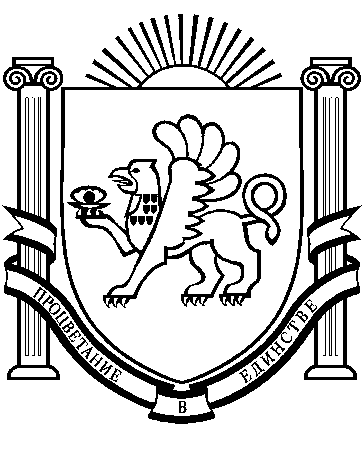 РЕСПУБЛИКА  КРЫМРАЗДОЛЬНЕНСКИЙ  РАЙОНАДМИНИСТРАЦИЯ БОТАНИЧЕСКОГО СЕЛЬСКОГО ПОСЕЛЕНИЯПОСТАНОВЛЕНИЕ00.00.2021 года                       с. Ботаническое                                   № 000 Об установлении размера платы за содержание жилого помещения для собственников  жилых помещений, которые не приняли решение о выборе способа управления многоквартирным домом, решение об установлении размера платы за содержание жилого помещения  в Ботаническом сельском поселении и утверждении порядка определения предельных индексов изменения размера платы за содержание жилого помещения для собственников  жилых помещений, которые не приняли решение о выборе способа управления многоквартирным домом, решение об установлении размера платы за содержание жилого помещения  в Ботаническом сельском поселении	В соответствии со статьями 156,158 Жилищного Кодекса РФ, приказом Министерства строительства и жилищно-коммунального хозяйства РФ от 06.04.2018 г. № 213/пр «Об утверждении Методических рекомендаций по установлению размера платы за содержание жилого помещения для собственников жилых помещений, которые не приняли решение о выборе способа управления многоквартирным домом, решение об установлении размера платы за содержание жилого помещения, а также по установлению порядка определения предельных индексов изменения размера такой платы»,ПОСТАНОВЛЯЮ:	1.Установить размер платы за содержание жилого помещения для собственников  жилых помещений, которые не приняли решение о выборе способа управления многоквартирным домом, решение об установлении размера платы за содержание жилого помещения  в Ботаническом сельском поселении Раздольненского района Республики Крым согласно приложению к настоящему постановлению № 1.	2.Утвердить порядок определения предельных индексов изменения размера платы за содержание жилого помещения для собственников  жилых помещений, которые не приняли решение о выборе способа управления многоквартирным домом, решение об установлении размера платы за содержание жилого помещения  в Ботаническом сельском поселении Раздольненского района Республики Крым согласно приложению к настоящему постановлению № 2.3. Постановление вступает в силу со дня его принятия.4. Контроль за выполнением настоящего постановления оставляю за собой.Председатель Ботанического сельскогосовета – глава администрации Ботаническогосельского поселения                                                                 М.А. ВласевскаяПриложение № 1   к    постановлению 								Администрации Ботанического 									сельского поселения  											Раздольненского района 										Республики Крым от «__»________ 2021  года  №___Размер платы за содержание жилого помещения для собственников  жилых помещений, которые не приняли решение о выборе способа управления многоквартирным домом, решение об установлении размера платы за содержание жилого помещения  в Ботаническом сельском поселении Раздольненского района Республики Крым .*- размер платы за содержание жилого помещения определен как сумма платы за услуги и работы по управлению многоквартирным домом, содержанию и текущему ремонту общего имущества в многоквартирном доме, без включения  в нее платы за коммунальные ресурсы, потребляемые при использовании и содержании общего имущества в многоквартирном доме.Приложение № 2   к    постановлению 								Администрации Ботанического 									сельского поселения  											Раздольненского района 										Республики Крым от «__»________ 2021  года  №___Порядок определения предельных индексов изменения размера платы за содержание жилого помещения для собственников  жилых помещений, которые не приняли решение о выборе способа управления многоквартирным домом, решение об установлении размера платы за содержание жилого помещения  в Ботаническом сельском поселении Раздольненского района Республики КрымНастоящий порядок определения предельных индексов изменения размера платы за содержание жилого помещения для собственников  жилых помещений, которые не приняли решение о выборе способа управления многоквартирным домом, решение об установлении размера платы за содержание жилого помещения  в Ботаническом сельском поселении Раздольненского района Республики Крым разработан в соответствии с приказом Министерства строительства и жилищно-коммунального хозяйства РФ от 06.04.2018 г. № 213/пр «Об утверждении Методических рекомендаций по установлению размера платы за содержание жилого помещения для собственников жилых помещений, которые не приняли решение о выборе способа управления многоквартирным домом, решение об установлении размера платы за содержание жилого помещения, а также по установлению порядка определения предельных индексов изменения размера такой платы».Под предельным индексом изменения размера платы за содержание жилого помещения для собственников  жилых помещений, которые не приняли решение о выборе способа управления многоквартирным домом, понимается установленное ограничение роста размера платы за содержание жилого помещения для собственников  жилых помещений, которые не приняли решение о выборе способа управления многоквартирным домом.Предельный индекс изменения размера платы за содержание жилого помещения для собственников  жилых помещений, которые не приняли решение о выборе способа управления многоквартирным домом, решение об установлении размера платы за содержание жилого помещения применяется равным индексу потребительских цен на соответствующий год, установленный действующим Прогнозом социально-экономического развития РФ.Размер платы за содержание жилого помещения для собственников  жилых помещений, которые не приняли решение о выборе способа управления многоквартирным домом, утверждается постановлением администрации Ботанического сельского поселения Раздольненского района Республики Крым на срок не более трёх лет с учётом предельного индекса изменения размера платы за содержание жилого помещения для собственников  жилых помещений, которые не приняли решение о выборе способа управления многоквартирным домом. Размер платы определяется в рублях за 1 квадратный метр общей площади жилого помещения в многоквартирном доме в месяц.Номер группыТип благоустройства многоквартирного домаРазмер платы за содержание жилого помещения, руб./кв.м. общей площади  в месяц*IМногоквартирные жилые дома имеющие холодное водоснабжение и водоотведение, индивидуальное отопление, газоснабжение, электроснабжение (отсутствует центральное отопление) тип кровли -плоская кровля16,63IIМногоквартирные жилые дома имеющие холодное водоснабжение и водоотведение, индивидуальное отопление, газоснабжение, электроснабжение (отсутствует центральное отопление) тип кровли - шатровая21,95IIIМногоквартирные жилые дома имеющие холодное водоснабжение и водоотведение, центральное отопление, газоснабжение, электроснабжение тип кровли - плоская кровля18,16IVМногоквартирные жилые дома имеющие холодное водоснабжение и водоотведение, центральное отопление, газоснабжение, электроснабжение тип кровли - шатровая20,02